Начало формыКонец формыМатериалы СПЕЦИАЛЬНЫЙ НАЛОГОВЫЙ РЕЖИМ ДЛЯ САМОЗАНЯТЫХ ГРАЖДАН. НАЛОГ НА ПРОФЕССИОНАЛЬНЫЙ ДОХОД ПРЕИМУЩЕСТВА:
• ВЫГОДНЫЕ НАЛОГОВЫЕ СТАВКИ: 4% - с доходов физических
лиц, 6% - с доходов от юридических лиц и ИП. Других обязательных
платежей нет. Это позволяет легально вести бизнес и получать доход
от подработок без рисков получить штраф за незаконную
предпринимательскую деятельность.
• НЕТ ОТЧЕТОВ И ДЕКЛАРАЦИЙ:Декларацию представлять не
нужно. Учет доходов ведется автоматически в мобильном приложении.
• ЧЕК ФОРМИРУЕТСЯ В ПРИЛОЖЕНИИ: Не надо покупать
контрольно –кассовую технику. Чек можно сформировать в мобильном
приложении «Мой налог».
• МОЖНО НЕ ПЛАТИТЬ СТРАХОВЫЕ ВЗНОСЫ:нет обязанности уплачивать фиксированных взносов на пенсионное и
медицинское страхование.• ЛЕГАЛЬНАЯ РАБОТА БЕЗ СТАТУСА ИП:Можно работать
без регистрации в качестве ИП. Доход подтверждается справкой из
приложения.• ПРИ РЕГИСТРАЦИИ ПРЕДОСТАВЛЯЕТСЯ
ЕДИНОРАЗОВЫЙ ПЕРВОНАЧАЛЬНЫЙ НАЛОГОВЫЙ
ВЫЧЕТ
• сумма вычета — 10 000 рублей.
• предоставляется путем уменьшения ставки
• (ставка 4% уменьшается до 3%, ставка 6% уменьшается до 4%).
•• НЕ НУЖНО СЧИТАТЬ НАЛОГ К УПЛАТЕ
• Налог начисляется в приложении автоматически. Уплата налога – не
позднее 25 числа месяца, следующего за отчетным.
•• ПРОСТАЯ РЕГИСТРАЦИЯ ЧЕРЕЗ ИНТЕРНЕТ
• Регистрация без визита в инспекцию: в мобильном приложении, на
сайте ФНС России, через мобильные приложения банков или Портал
Госуслуг
•
ВОЗМОЖНОСТЬ СОВМЕЩЕНИЯ С РАБОТОЙ ПО
ТРУДОВОМУ ДОГОВОРУ
• Зарплата не учитывается при расчете налога. Трудовой стаж по месту
работы не прерывается.
•КТО МОЖЕТ ПЕРЕЙТИ НА СПЕЦИАЛЬНЫЙ
НАЛОГОВЫЙ РЕЖИМ:
Выбирая специальный для самозанятых, можно заниматься теми
видами деятельности, доходы от которых облагаются налогом на
профессиональный доход, но без необходимости регистрации в качестве ИП.К ТАКИМ ВИДАМ ДЕЯТЕЛЬНОСТИ ОТНОСЯТСЯ:
• оказание косметических услуг на дому
• фото- и видеосъемка на заказ
• реализация продукции собственного производства
• проведение мероприятий и праздников
• юридические консультации и ведение бухгалтерии
• удаленная работа через электронные площадки
• сдача квартиры в аренду посуточно или на долгий срок
• услуги по перевозке пассажиров и грузов
• строительные работы и ремонт помещений
Налог на профессиональный доход можно платить и при осуществлении
многих других видов деятельности, если соблюдаются все условия,
предусмотренные Федеральным законом от 27.11.2018 №422-ФЗНАЛОГОПЛАТЕЛЬЩИКИ:
Новый специальный режим могут применять физлица, у которых
одновременного соблюдаются следующие условия:
• Они получают доход от самостоятельного ведения деятельности или
использования имущества.
• При ведении этой деятельности не имеют работодателя, с которым
заключен трудовой договор.
• Не привлекают для этой деятельности наемных работников по
трудовым договорам.
• Вид деятельности, условия ее осуществления или сумма дохода не
попадают в перечень исключений, указанных в статьях 4 и 6
Федерального закона от 27.11.2018 № 422-ФЗ.ОГРАНИЧЕНИЯ:
• Максимальный доход, учитываемый при определении налоговой базы
не должен превышать 2,4 млн рублей в год;НЕ ДОПУСКАЕТСЯ:
• Иметь наемных работников, на условиях трудовых договоров;
• Осуществлять предпринимательскую деятельность в интересах другого
лица на основе договоров поручения, договоров комиссии либо
агентских договоров;
• Реализация подакцизных товаров, подлежащих обязательной
маркировке;
• Перепродажа товаров, имущественных прав, за исключением продажи
имущества, использовавшегося ими для личных, домашних и (или)
иных подобных нужд;
• Добыча и (или) реализацией полезных ископаемых;
• Доставка товаров с приемом (передачей) платежей за указанные товары
в интересах других лиц.
Полный список ограничений приведен в статьях 4 и 6 Федерального
закона от 27.11.2018 №422-ФЗРЕГИСТРАЦИЯ:
Для регистрации в качестве самозанятого нет необходимости очного
обращения в органы Федеральной налоговой службы. Регистрация
осуществляется посредством:
• Приложения «Мой налог» или его веб-версии;
• Мобильных приложений уполномоченных банков;РАСЧЕТ И ОПЛАТА СУММЫ НАЛОГА К УПЛАТЕ:
Автоматически в мобильном приложении:
• Формирование чека по каждому поступлению
• Указание плательщика и суммы дохода
• Отправка чека покупателю
Оплата суммы налога до 25-го числа следующего месяца.
63% налога поступают в краевой бюджет, 37% в Фонд обязательного
медицинского страхования.
Выбор региона производится самозанятым самостоятельно, смена
возможна не чаще одного раза в год.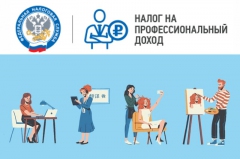 Налог на профессиональный доход — это не дополнительный налог, а новый специальный налоговый режим. Переход на него осуществляется добровольно. У тех налогоплательщиков, которые не перейдут на этот налоговый режим, остается обязанность платить налоги с учетом других систем налогообложения, которые они применяют в обычном порядке.